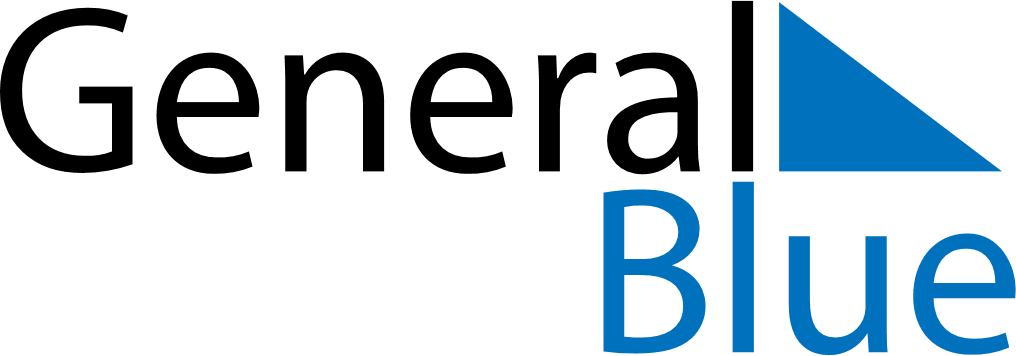 May 2020May 2020May 2020May 2020VaticanVaticanVaticanSundayMondayTuesdayWednesdayThursdayFridayFridaySaturday112Saint Joseph the WorkerSaint Joseph the Worker3456788910111213141515161718192021222223242526272829293031